Arbeidsplan for 7.steget 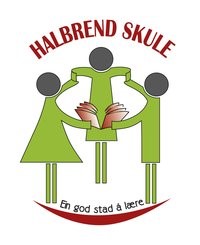               Veke 45           Namn:____________________ Lekseplan  Faglege mål denne veka: 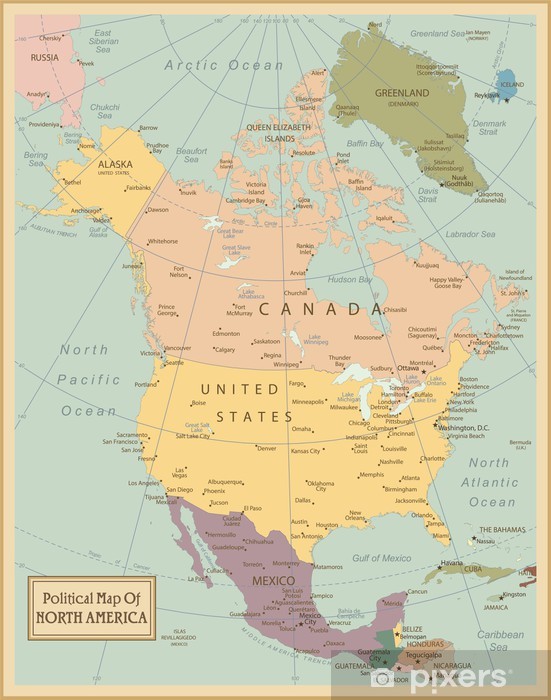 Øveord i norsk 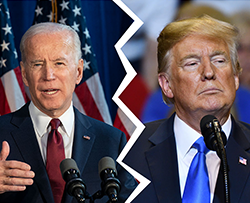 Gloser i engelsk Nivå 1:                                                 Nivå 2:  Mattedrill  Irregular verbs 7A Måndag  Tysdag  Onsdag  Torsdag  Fredag  1 Norsk Krle Matematikk Norsk Matematikk prøve2 Musikk Symjing Krle Matematikk Engelsk 3 Naturfag Norsk Samfunnsfag Naturfag KH-teikning 4 Engelsk Naturfag Norsk Musikk Kroppsøving 5 Fysak Engelsk Kunst og  Norsk - data6 Matematikk Samfunnsfag handverk Krle / kl.time 7B Måndag  Tysdag  Onsdag  Torsdag  Fredag  1 Krle Matematikk Engelsk Norsk Engelsk 2 Matematikk SYMJING Norsk Musikk Norsk  - data3 Naturfag Norsk Kroppsøving Matematikk KH - teikning 4 Norsk Samf.fag Naturfag Naturfag Matematikk prøve5 Engelsk Krle Kunst og Handverk Fysak 6 Samf.fag Musikk Kunst og Handverk Krle / kl.time Til tysdag: Utfordring 1: Utfordring 2: Norsk:  www.salaby.no Trykk på Skole og så Val i USA. (Hugs nynorsk oppe i venstre hjørnet ). Les / høyr gjennom informasjonen om Joe Biden, Donald Trump og Rare fakta. Lag overskrift i norskboka: Presidentvalet i USA. Skriv 5 – 7 setningar om kvar av presidentane. Studèr sakene deira, og tenk gjennom kven DU vil stemme på. www.salaby.no Trykk på Skole og så Val i USA. (Hugs nynorsk oppe i venstre hjørnet ). Les / høyr gjennom informasjonen om Joe Biden, Donald Trump og Rare fakta. Lag overskrift i norskboka: Presidentvalet i USA. Skriv 5 – 7 setningar om kvar av presidentane. Studèr sakene deira, og tenk gjennom kven DU vil stemme på.Matte  Gjer mattedrillen. Før fint inn oppgåvene i mattedrillboka. Hugs marg og to strekar under svaret med linjal.  Gjer mattedrillen. Før fint inn oppgåvene i mattedrillboka. Hugs marg og to strekar under svaret med linjal.  Engelsk 7a Textbook: Les og oversett høgt til ein vaksen side 48-50.   (Nivå 1 les 48-49)Skriv glosene inn i gloseboka og øv på dei og dei 3 verba kvar dag. Textbook: Les og oversett høgt til ein vaksen side 48-50.   (Nivå 1 les 48-49)Skriv glosene inn i gloseboka og øv på dei og dei 3 verba kvar dag. Krle 7bInn i livet: Les s. 60. Gå inn på Human Etisk forbund si nettside (www.human.no) og skriv ned minst tre viktige saker dei arbeider for.Inn i livet: Les s. 60. Gå inn på Human Etisk forbund si nettside (www.human.no) og skriv ned minst fem viktige saker dei arbeider for, og kvifor desse er viktigeTil onsdag: Utfordring 1: Utfordring 2: Norsk  Les 20 minutt i låneboka di. LÆR ØVEORDA Les 30 minutt i låneboka di. LÆR ØVEORDAEngelsk 7b  Textbook: Les og oversett høgt til ein vaksen side 48-50.   (Nivå 1 les 48-49)Skriv glosene inn i gloseboka og øv på dei og dei 3 verba kvar dag Textbook: Les og oversett høgt til ein vaksen side 48-50.   (Nivå 1 les 48-49)Skriv glosene inn i gloseboka og øv på dei og dei 3 verba kvar dagKrle 7aInn i livet: Les s. 60. Gå inn på Human Etisk forbund si nettside (www.human.no) og skriv ned minst tre viktige saker dei arbeider for.Inn i livet: Les s. 60. Gå inn på Human Etisk forbund si nettside (www.human.no) og skriv ned minst fem viktige saker dei arbeider for, og kvifor desse er viktigeTil torsdag: Utfordring 1: Utfordring 2: Norsk Skriv ferdig teksten din som du starta på i norsktimen. «Harpa». Ca ei side.Skriv ferdig teksten din som du starta på i norsktimen. «Harpa». Ca ei side.Naturfag Gå inn på norgesmester.juba.org og jobb med øvingsoppgåvene som du finn på den rosa linja øvst på nettsida. Gå inn på norgesmester.juba.org og jobb med øvingsoppgåvene som du finn på den rosa linja øvst på nettsida. Matte  Oppgåvebok side 34Gjer oppgåve 2.3Oppgåvebok side 34Gjer oppgåve 2.3Til fredag: Utfordring 1: Utfordring 2: Norsk  Les 15 minutt i låneboka di. Skriv vidare etter responsen frå læringspartner.  Les 15 minutt i låneboka di. Skriv vidare etter responsen frå læringspartner. Matte  Oppgåvebok  side 47Gjer 2.57, 2,58  Oppgåvebok  side 47Gjer 2.57, 2,58 og 2,59Engelsk  Velg deg ut 7 av glosene. Skriv ei setning med kvar av dei. Setningane skal stå i preteritum. (Td. «I decided to give my mother a present last night»)  (Nivå 1 kan skrive 5 setningar) Øv på verb og gloser . Test på fredag Velg deg ut 7 av glosene. Skriv ei setning med kvar av dei. Setningane skal stå i preteritum. (Td. «I decided to give my mother a present last night»)  (Nivå 1 kan skrive 5 setningar) Øv på verb og gloser . Test på fredagNorsk: Lære øveordaLære å bruke CD-ordKunne gje tilbakemelding til læringspartner på tekst.Matematikk:  Vere budd til kapittelprøve 2 Statistiske undersøkingarTabellar og diagramSentralmål (typetal, median og gj.snitt)sannsynEngelsk: Kunne lese og oversette teksten med god flyt.  Kunne dei 3 uregelrette verba to go, to grow, to hangKunne glosene og bruke dei rett i setningar.  Samf.fag: Lære nokre fakta om Joe Biden og Donald TrumpKunne fortelje om nokre av sakene dei står for.Kunne namnet på landa i Nord-Amerika og plassere dei på kartet. Naturfag: Lære om plankton i havet Lære om næringsnett i havet Krle:   Kunne fortelje om menneskesynet i livssynshumanisme Musikk:  Øve godt på gitar og dans til framføringa neste veke. president stemmesetel visepresident demokrati val demokratar kandidatar republikanararEngelsk  Norsk  Engelsk  Norsk  argue  krangle  argue  krangle  decide  bestemme  decide  bestemme  barge in  brase inn  barge in  brase inn  space  plass  space  plass  understand  forstå  understand  forstå  almost  nesten  almost  nesten  besides  forresten  besides  forresten  Time for bed  På tide å legge seg  relax  slappe av  channel  kanal   1) 27,9 + 953,98 + 9,2 =        2) 3827 – 2948 = 3)  49 • 86 =                           4) 3048 : 8 =norsk infinitiv presens Preteritum Presens perfektum Å gå To go go/goes went have/has gone Å vekse/gro To grow grow/grows grew have/has grown Å henge To hang hang/hangs hung have/has hung 